santa María de Maipú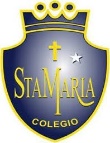 Departamento de artes, tecnología y música.Correo: musicaprimerciclo.smm@gmail.comCanal de YouTube: Departamento de Artes SMM. Nivel: Tercero Básico    Link: https://www.youtube.com/watch?v=bc67bSmM1U8Guía de autoaprendizaje Nº16 MÚSICANombre_______________________________________ Curso: _______ Fecha: ______Mazamorrita (letra)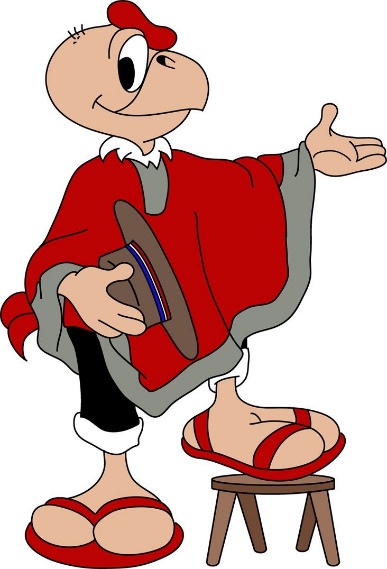 Mazamorra me han pedí’o,
mazamorra voy a dar,
mazamorra al mediodía,
mazamorra al cenar. 

Mazamorrita con tres patitas
le quito una, le quedan dos,
mazamorrita sí,
mazamorrita no.

Anoche me robé un toro,
compré un sitio y lo maté,
la carne me la comí
y en el cuero me embarqué.

Mazamorrita se le antoja’o
tomar mate con un solda’o.
Mazamorrita se le antoja’o
tomar mate a pie pela’o.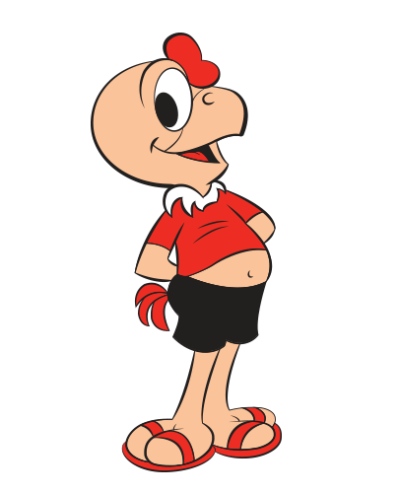 Actividad: Responde las siguientes preguntas.La “mazamorrita” corresponde a la música de nuestro país que se conoce como:FolclóricaClásicaRockLa mazamorra proviene de un plato típico, este es:El asadoLas empanadasPorotos con mazamorra.La mazamorra se baila con traje de:HuasoZona nortePascuense.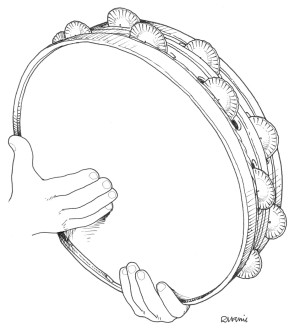 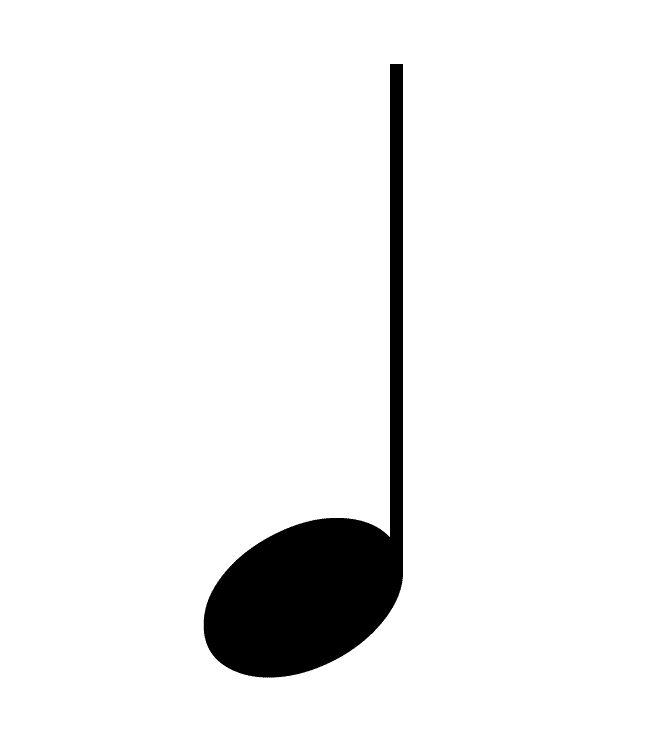 